INSTRUTIVO CADASTRO FORMSUS1. Acessar o site: http://formsus.datasus.gov.br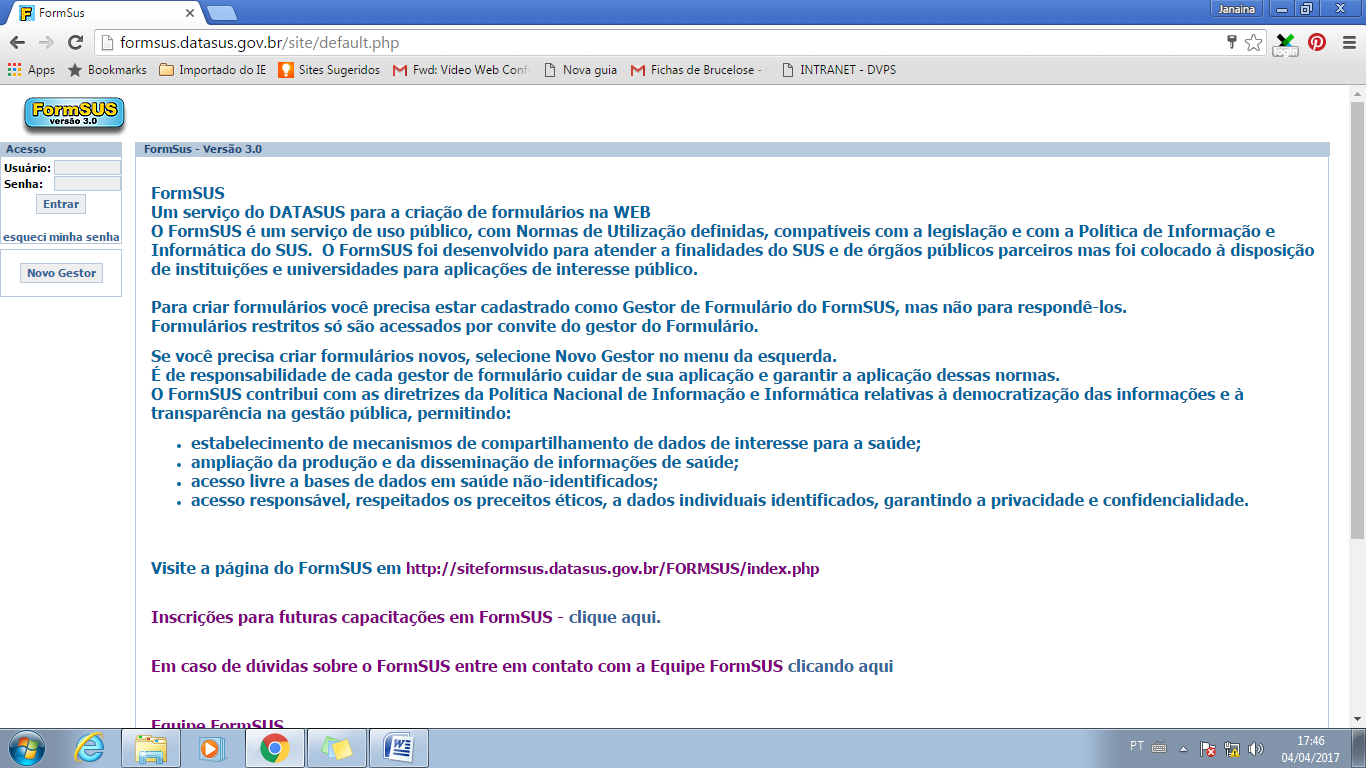 2. Clicar em “Novo Gestor”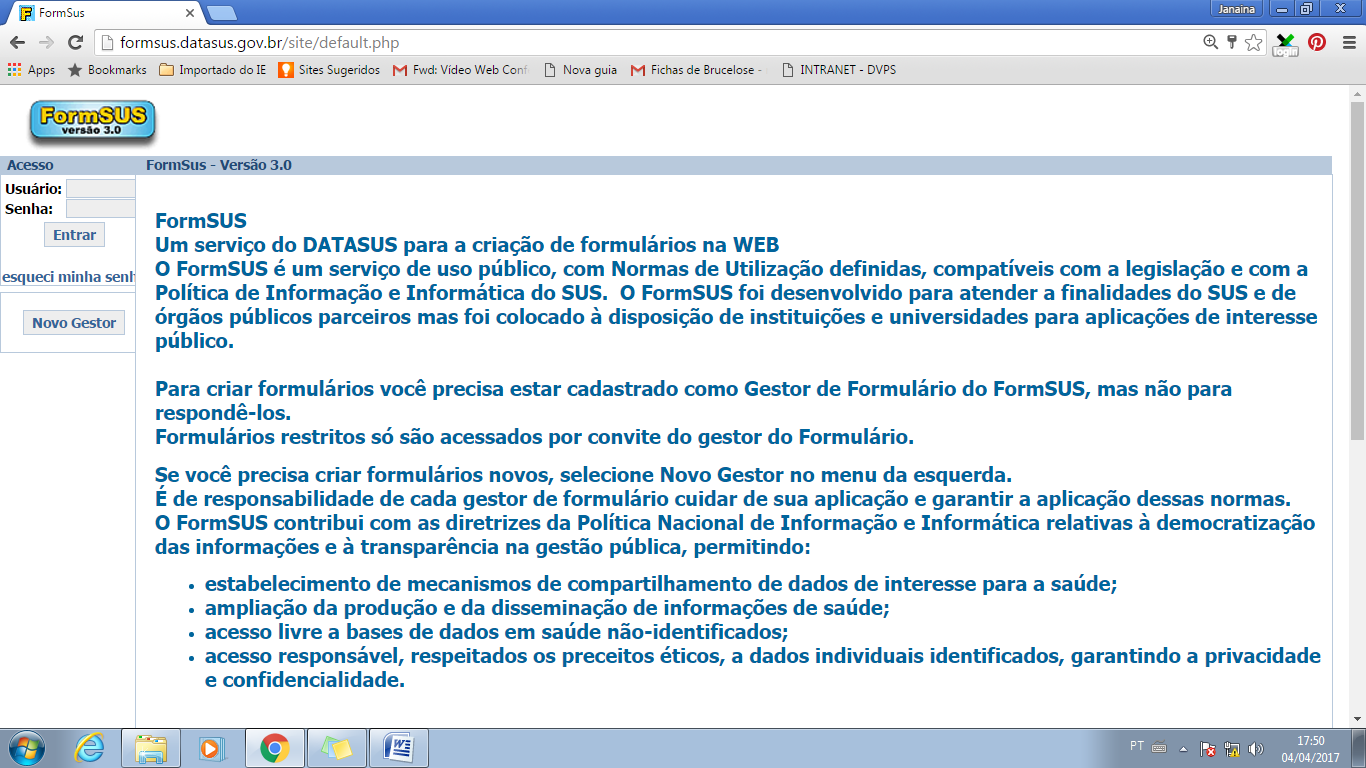 3. Ler e aceitar os termos de Utilização do FormSUS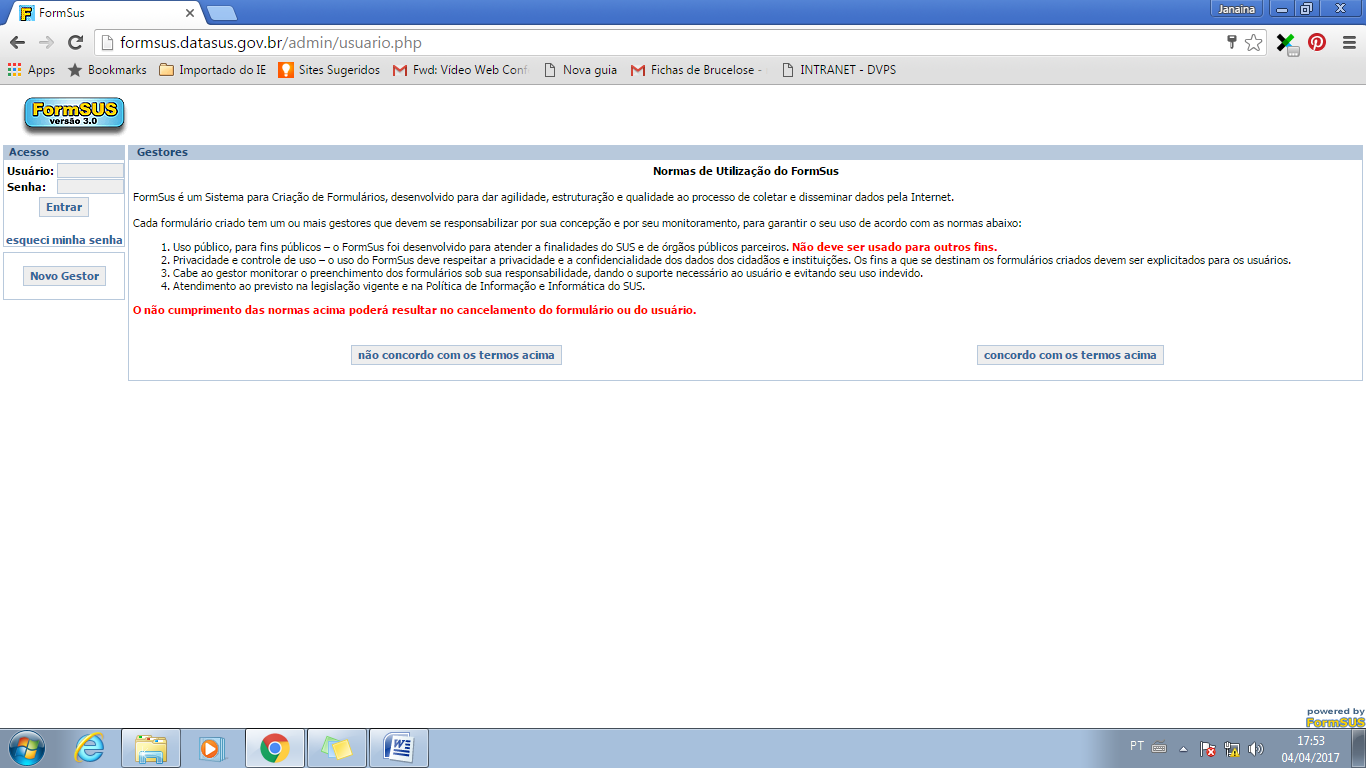 4. Preencher as informações solicitadas e clicar em gravar.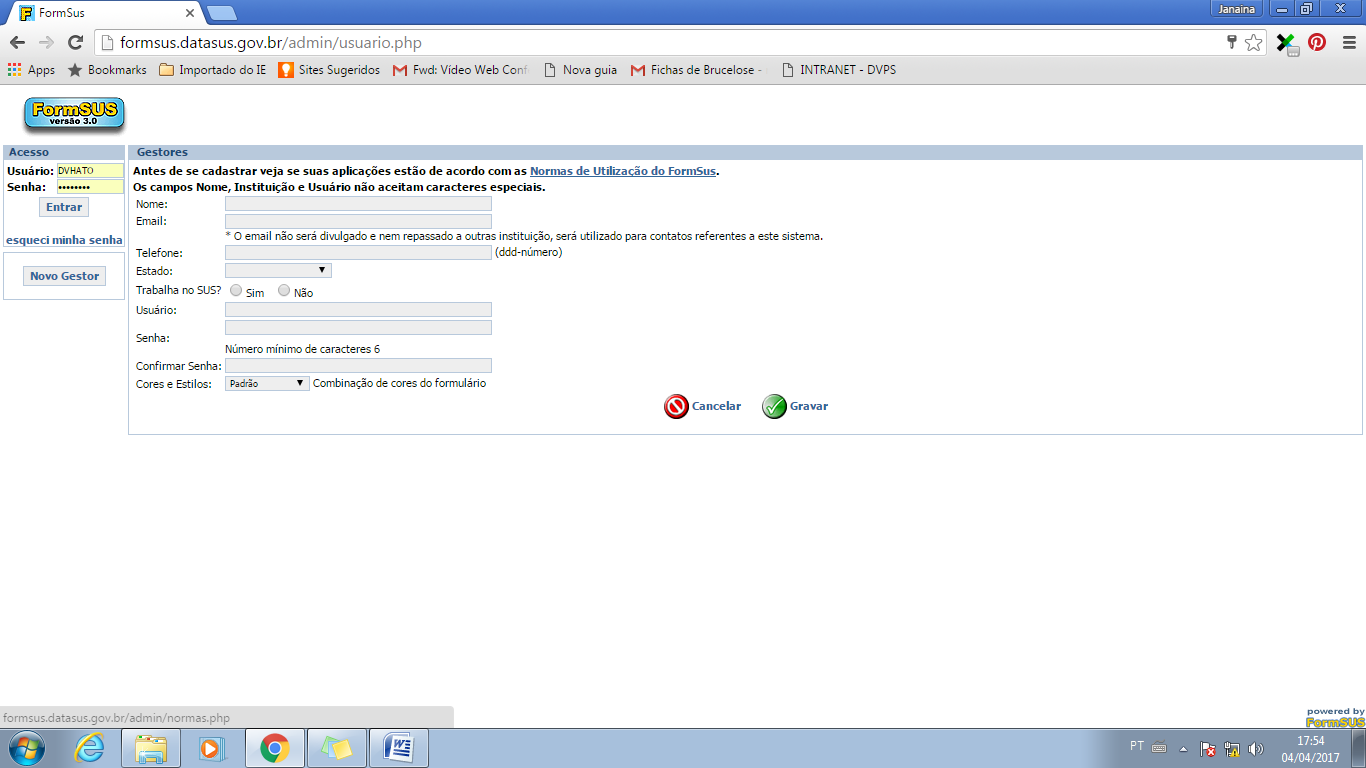 	5. Aguardar e-mail de confirmação do FormSUS